Those highlighted in yellow are yet to pay their annual membership, whilst those highlighted in green have paid only part with cash payments in instalments agreed.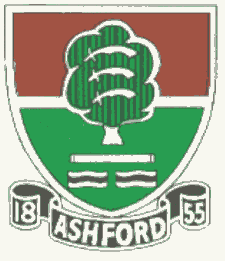               ASHFORD CRICKET CLUB                     Teams selected for Saturday 14 and Sunday 15 July              ASHFORD CRICKET CLUB                     Teams selected for Saturday 14 and Sunday 15 July              ASHFORD CRICKET CLUB                     Teams selected for Saturday 14 and Sunday 15 July              ASHFORD CRICKET CLUB                     Teams selected for Saturday 14 and Sunday 15 July              ASHFORD CRICKET CLUB                     Teams selected for Saturday 14 and Sunday 15 July              ASHFORD CRICKET CLUB                     Teams selected for Saturday 14 and Sunday 15 July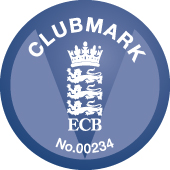 DateSaturdaySaturdaySaturdaySaturdaySaturdaySundaySundaySundayXI1st1st2nd3rd4th1st XILadiesLadiesOppoByfleetByfleetStoke D’AbernonOld WimbledoniansEghamPhoenixHayesHayesVenueHomeHomeAwayHomeAwayHomeHomeHomeStart time12.00pm12.00pm12.00pm1.00pm1.00pmTBD1.00pm1.00pmCaptDavid MerchantDavid MerchantWaseem AhmedPaul CousensSean CullyMansoor Malik2Ian Doggett (wk)Ian Doggett (wk)Josh Wilson (wk)James Gillespie (wk)Keith Pryke (wk)Afzaal Butt3William ElliottWilliam ElliottChris DaviesConnor CousensShahzad RajaAndrew Tippell4Andrew TippellAndrew TippellGurpal HundalGareth EvansKam SinghDiljeet Gaurav5Diljeet GauravDiljeet GauravAli SyedMatt WhitehornTahir MalikWaqar Rao6Rashid MahmoodRashid MahmoodRiaz KhanAnup EdwardRaj KumarJamie Tilt7James BerressemJames BerressemIbrar RaoHasib ButtPraveen JogunooriWilliam Elliott8Graham DoggettGraham DoggettAfzaal ButtCiaran LewisSafdar ButtConnor Cousens9Jamie TiltJamie TiltMansoor MalikPaul WilsonRiordan CullyRiordan Cully10Waqas AhmedWaqas AhmedJoe BalmerChris LunnRobert FordIbrar Rao11Ben SimperBen SimperImran KhanTaimoor AnwarRobert EvansSiddarth ParekhUmpireScorerJack FrostJack FrostMeet time11.00AM11.00AM10.00AM12.00PM10.45AMTBDAtShort LaneShort LaneShort LaneShort LaneShort LaneShort LaneDirections/ContactsContact: David Merchant 07711 234155Contact: David Merchant 07711 234155Contact: Waseem Ahmed07825 685356Contact: Paul Cousens07831 796235Contact: Sean Cully07787 510678Contact: Mansoor Malik07411 234792